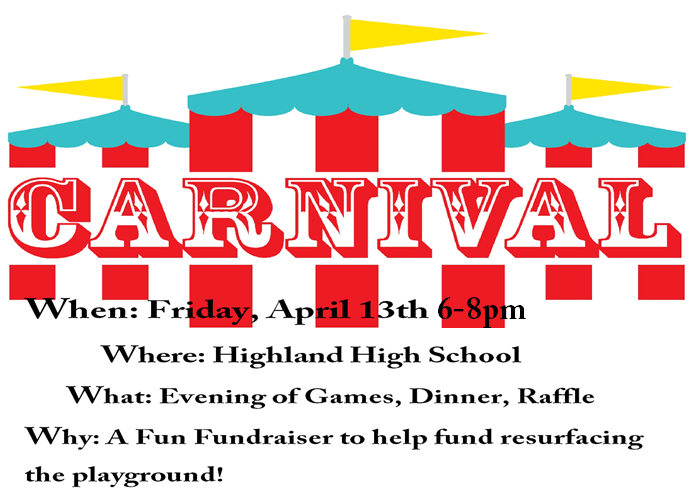 Each class will prepare a class room basket for the Carnival Basket Raffle.Themes are as follows: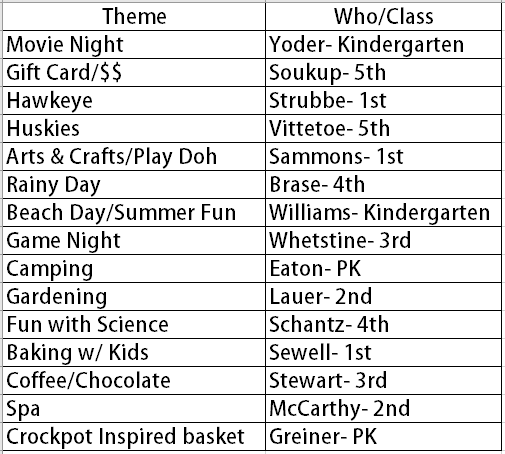 Please have items to your teacher by March 19th!